Publicado en Madrid el 10/12/2019 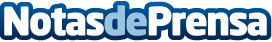 Mario Sandoval diseña el Menú "Navidad Orgánica" 2019 en el HeritageAcaba 2019 con una labor de pico y pala en pro de la conciencia gastro-saludable, y  qué mejor manera que hacerlo por todo lo alto con la gastro-propuesta del 2 estrellas Michelin 3 soles Repsol, Mario Sandoval, en la Edición del "Menú Navidad  orgánico saludable 2019" completando así el ciclo anual de Las  4 Estaciones del bienestar, las healthy Gourmet SeasonsDatos de contacto:Pilar Carrizosa655174313Nota de prensa publicada en: https://www.notasdeprensa.es/mario-sandoval-disena-el-menu-navidad-organica Categorias: Nutrición Gastronomía Madrid Entretenimiento Restauración http://www.notasdeprensa.es